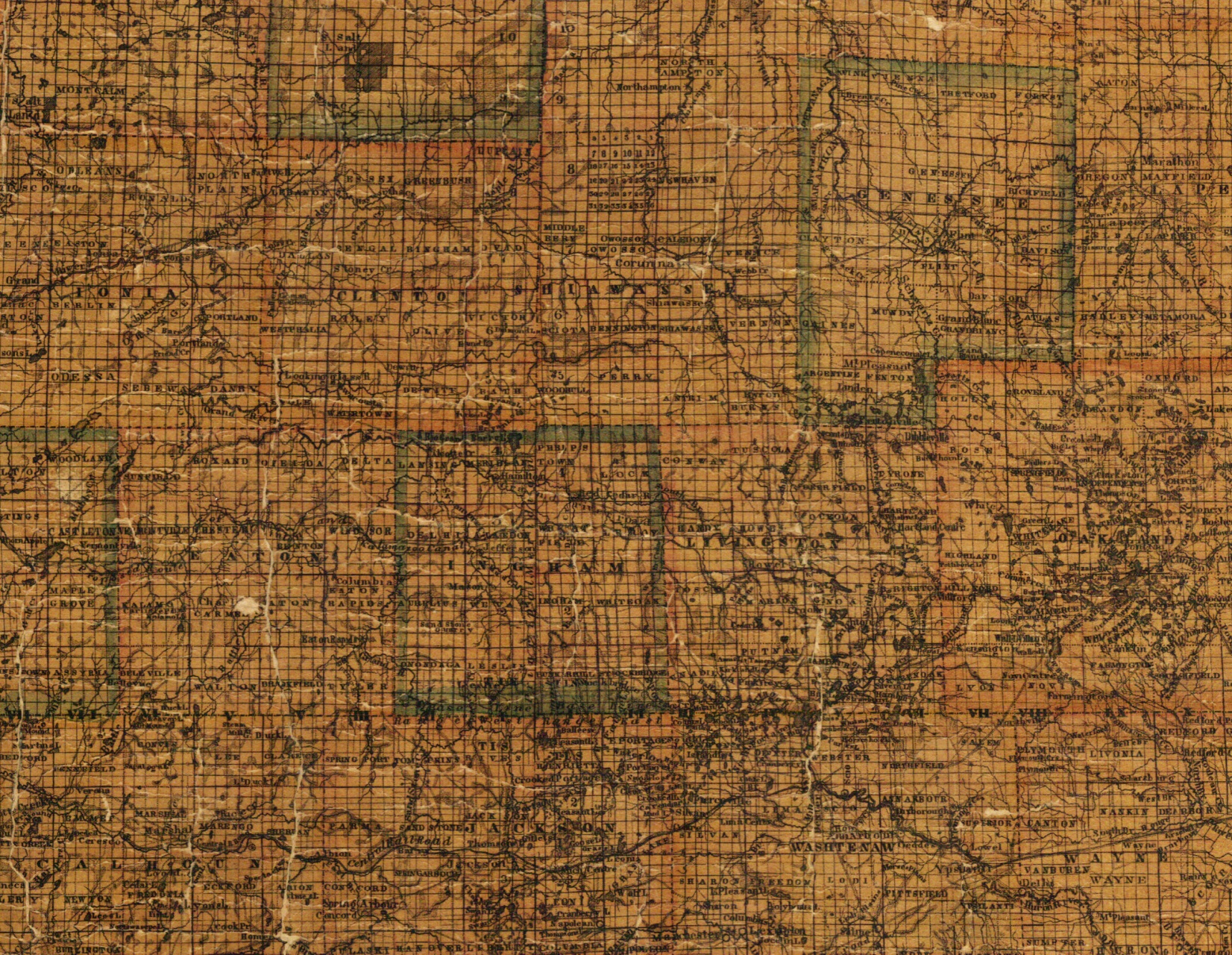 1846-lansing